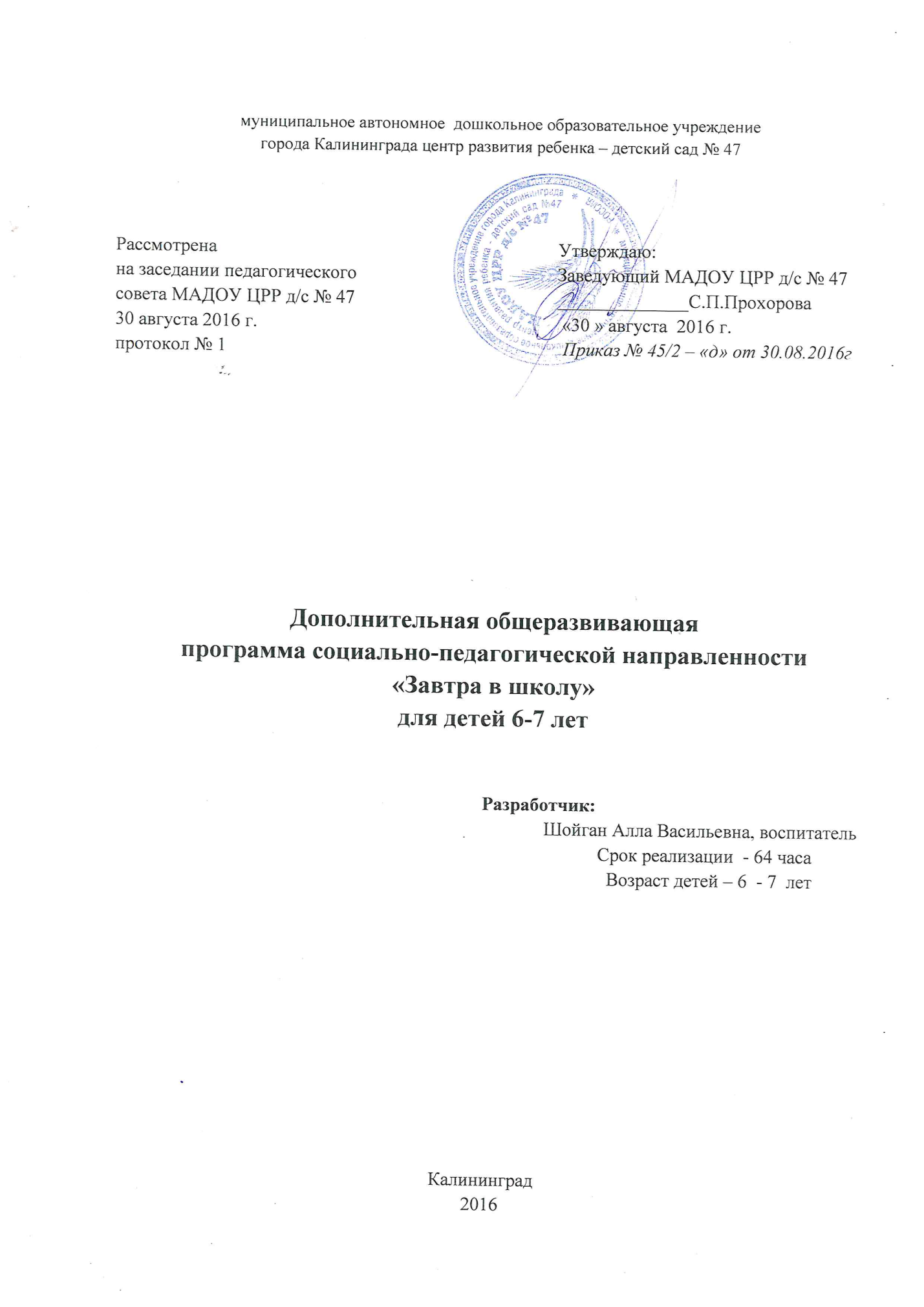 Раздел 1. Комплекс основных характеристик программы.Пояснительная записка	Среди множества задач, решаемых каждой ступенью образования, одной из важнейших является подготовка субъекта образования к переходу на следующую ступень. Для дошкольного образования такой ступенью становится начальная школа.Поступление в школу — это начало нового этапа в жизни ребенка, вхождение его в мир знаний, новых прав и обязанностей, сложных и разнообразных отношений со взрослыми и сверстниками. Подготовка детей к школе – задача многогранная, охватывающая все сферы жизни ребенка, следовательно,  предполагает многокомпонентное образование. Прежде всего, у ребенка должно быть желание идти в школу,  т. е. мотивация к обучению.Должна быть сформирована социальная позиция школьника: он должен уметь взаимодействовать со сверстниками, выполнять требования учителя, контролировать свое поведение.Самое главное – у него должно быть хорошее умственное развитие, которое является основой для успешного овладения школьными знаниями, умениями и навыками, а также для поддержания оптимального темпа интеллектуальной деятельности.Развитие интеллектуальной готовности к обучению в школе предполагает:дифференцированное восприятие;аналитическое мышление (способность постижения основных признаков и связей между явлениями, способность воспроизвести образец);логическое запоминание;интерес к знаниям, процессу их получения за счет дополнительных усилий;овладение на слух разговорной речью и способность к пониманию и применению символов.    В школе за последнее время произошли серьезные преобразования, введены новые программы, изменилась структура школы. Все более высокие требования предъявляются детям, идущим в первый класс. Поэтому необходимо позаботиться о том, чтобы занятия по развитию интеллектуальных способностей учащихся  были проведены на высоком уровне. В связи с этим  была разработана программа «Завтра в школу». Актуальность программы. Заботиться о своевременном развитии речи ребенка необходимо начинать  в  дошкольном возрасте. Как было выяснено в ходе исследований крупнейших ученых, таких как И.П. Павлов, А.А. Леонтьев и других, процесс развития речи ребенка таков: сначала развиваются тонкие движения пальцев рук, затем появляется артикуляция слогов, все последующие совершенствования речи стоят в зависимости от степени тренировки движений пальцев. Таким образом, есть все основания рассматривать кисть руки  как орган речи – такой же, как артикуляционный аппарат. С точки зрения проекции руки есть еще одна речевая зона мозга, то есть для успешного развития речи необходимо развивать кисть руки ребенка.Педагогическая целесообразность. В данной программе соблюдены принципы постепенности, последовательности, доступности, целостности, деятельного подхода.Программа предусматривает развитие психических процессов: умение мыслить логически, способность действовать в уме, запоминать, развиваются внимание и воображение. Эти навыки будут служить основой не только для обучения языку и математическим навыкам, но и станут фундаментом для получения знаний и развития способностей в старшем периоде, в школе. Овладев перечисленными качествами, ребенок станет более внимательным, научится мыслить ясно и четко, сумеет в нужный момент сконцентрироваться на сути проблемы. Учиться станет легче, а значит, и процесс учебы будет приносить радость и удовольствие. Отличительная особенность программы  заключается в комплексном содержании занятий. Содержание материала подчиняется общедоступности, учитывает особенности психологии и физиологии современного дошкольника. Реализация программы позволяет педагогу обеспечивать  единство воспитательных, развивающих и образовательных задач, что обусловливается её содержанием, наличием наглядно-методического обеспечения.       Реализация личностно-ориентированной модели обеспечивается индивидуальными рабочими тетрадями, в которых ребенок самостоятельно выполняет  игровые задания и упражнения в своём темпе, используя опыт, приобретенный ранее. Веселые стихи,  рисунки, сказочные персонажи делают процесс развития речи, обучение грамоте ориентированным на ребенка-дошкольника.Формирование аналитико-синтетической деятельности предполагает включение в жизнь ребенка специально спроектированных ситуаций общения, действий (индивидуальных и коллективных), в которых он принимает активное участие.В программе « Завтра в школу» реализованы следующие дидактические принципы: Принцип деятельности, обеспечивающий всестороннее развитие детей. Новый материал вводится на основе принципа деятельности, т.е. не дается детям в готовом виде, а постигается ими путем самостоятельного анализа, сравнения, выявления существенных признаков. Весь материал должен войти в жизнь детей не как теория, а как «открытие» закономерных связей и отношений окружающего мира. Педагог подводит детей к этим “открытиям” организуя и направляя их учебные действия. Форма занятий должна быть подвижной, разнообразной и меняться в зависимости от поставленных задач. Возрастные особенности детей определяют насыщенность учебного материала игровыми заданиями. Однако использование большого количества игр вовсе не означает снижение уровня содержания. Принцип, обеспечивающий индивидуальный путь развития каждого ребенка. Он означает такую организацию работы с детьми, когда знания даются по возможному максимуму, требования к усвоению знаний предъявляются по минимуму, необходимому для прохождения следующего этапа обучения и определенному государственным стандартом. Другими словами, успешность обучения достигается не за счет облегчения заданий до уровня самых слабых детей, а за счет формирования у каждого ребенка желания и умения преодолевать трудности. Использование минимакса позволяет всем детям без перегрузки достигнуть уровня обязательных результатов обучения, не замедляя развития более способных детей. Таким образом, решается вопрос уровневой дифференциации дошкольной подготовки: каждый ребенок продвигается вперед в своем темпе. Принцип комфортности, обеспечивающий психофизиологическое состояние детей. В дошкольном возрасте эмоции играют едва ли не самую важную роль в развитии личности. Поэтому первостепенное значение имеет индивидуальный подход, создание для каждого ребенка ситуации успеха, атмосферы доброжелательности, где все дети, независимо от их способностей, “чувствуют себя дома”. Принцип комфортности является необходимой составляющей работы с детьми, т.к. не выполнение этого требования отрицательно влияет на их здоровье и психическое развитие. Принцип непрерывности, обеспечивающий преемственные связи между всеми ступенями обучения. Важной особенностью данной программы является то, что она представляет собой органическую часть общего курса; обеспечивая непрерывность его на всех этапах. Содержание программы «Завтра в школу» составляют   учебные модули:- «Математика»Задачи обучения  детей 6-7 лет:Формирование представлений о числе и количестве– Учить измерять и сравнивать длину, ширину, высоту предметов с помощью условной мерки.– Учить делить круг, квадрат на 2, 4 равные части, сравнивать целое и часть, понимать, что целое больше части, а часть меньше целого.– Познакомить со способами сравнения объектов по величине (длина, объем) с помощью условной меры, использовать их при решении практических и проблемно – познавательных ситуаций.– Создать условия для классификации и сериации предметов по величине. Способствовать усвоению терминов, выражающих степень и относительность признаков величины.– Знакомить с общепринятыми единицами измерения различных величин: сантиметр, метр.– Учить сложению и вычитанию чисел (приемы присчитывания и отсчитывания по 1, по 2) при решении арифметических задач, примеров.         				Развитие представлений о форме– Знакомить с геометрическими понятиями: линия, точка, прямая, луч, отрезок, ломаная линия, угол (прямой, острый, тупой).– Учить преобразовывать одни фигуры в другие. Учить пользоваться линейкой, трафаретом.-    Знакомить с геометрическими фигурами: конус, пирамида, параллелепипед.Развитие пространственной ориентировки– Учить ориентироваться на листе бумаги в клетку по словесной инструкции.– Продолжать учить ориентироваться на листе бумаги в клетку (левее, правее, выше, ниже).– Продолжать учить воспроизводить предлагаемые графические образцы; понимать словесные инструкции взрослого и действовать в соответствии с ними.– Создать условия для проявления самостоятельности при ориентировке в пространстве, побуждать использовать схемы.                                        Развитие ориентировки во времени– Учить называть месяцы года, формировать представление об определении времени по часам. Показывать на примере жизненных ситуаций продолжительность временных отрезков.- «Обучение грамоте»Задачи обучения  детей 6-7 лет:формирование представлений об основных единицах языка (о предложении, слове, слоге, звуке), освоение способов их вычленения, а также наблюдение за использованием этих единиц в речи; фонетические знания (о звуках гласных и согласных, о гласных ударных и безударных, о согласных твёрдых и мягких, парных по твёрдости-мягкости и непарных, о согласных глухих и звонких, парных по глухости-звонкости и непарных) и на их основе развитие умения выполнять частичный и полный звуковой анализ слова; формирование механизма плавного слогового чтения и постепенный переход к осознанному чтению целыми словами; знакомство со способами обозначения звуков буквами и освоение основных правил графики обозначения твёрдости-мягкости согласных и звука [й’ ]; знакомство с несколькими традиционно изучаемыми в этот период орфографическими правилами: оформления границ предложений и слов, написания большой буквы, ударных сочетаний жи –ши  и др., переноса слов. Адресат программы – дети  подготовительного  дошкольного возраста  (6-7 лет), воспитанники ДОУ. Возраст детей, участвующих в программе:- дети  6-7 лет;Объём и срок освоения программы:  - срок реализации программы  рассчитан на 64 часа;- 1 час = 1 занятие.  Продолжительность 1 занятия: 30 минут.Формы обучения: очная, групповая.Особенности организации образовательного процесса: на современном этапе подход к обучению детей на занятиях несколько изменился, формирование знаний, умений и навыков чаще выступает не как самоцель, а как средство развития ребенка. Обучение строится на игровой деятельности и носит практический характер.Особое значение при подготовке детей к обучению в школе приобретают  игры, работа по формированию тонкой моторики и развитию координации движений.В ходе организации и проведения образовательной деятельности  используются: традиционная форма образовательной деятельности, нетрадиционные формы:  занятия с использованием социально-игровых методов обучения, "Клуб знатоков", "Что? Где? Когда?", КВН, "Блиц-игра".Такая форма обучения предполагает более индивидуальный подход к детям, и дает ребенку возможность выбора.  Режим занятий - во второй половине дня. Цель программы:развитие познавательных процессов, формирование  готовности к систематическому обучению  в школе.Задачи программы:Образовательные:Развитие умения оперировать единицами языка: звуком, слогом, словом, словосочетанием, предложением, подготовка к осознанному чтению.Подготовка руки к письму.Формирование мотивации учения и интереса к самому процессу обучения.Обогащение активного, пассивного, потенциального словаря; грамматического       строя  речи, умений связной речи с опорой на речевой опыт ребенка.Развивающие:Формирование приемов умственных действий: анализа, синтеза, сравнения, обобщения, исключения. Моделирования, конструирования.Развитие памяти, внимания, творческих способностей, воображения, вариативности мышления.Развитие обще учебных умений: умения работать в коллективе, взаимодействовать, доводить начатое до конца; работать внимательно, сосредоточенно, планировать и контролировать свои действия.Развитие наглядно-образного и формирование словесно-логического мышления, умение делать выводы, обосновывать свои суждения.Воспитательные:Формирование навыков общения и совместной деятельности.Основными методами решения поставленных задач являются:наглядные – наблюдения, демонстрация, использование ТСО;словесные – объяснение, рассказ, чтение, беседа;практические и игровые – упражнение, игровые методы,  элементарные опыты, моделирование.Занятия строятся с учетом следующей классификации, в зависимости от дидактической задачи:1. занятия усвоения новых знаний, умений;2. занятия закрепления ранее приобретенных знаний и умений;3. занятия творческого применения знаний и умений;4. комплексные занятия, где одновременно решается несколько задач.В зависимости от содержания знаний:1. Классические занятия по разделам обучения;   2. Интегрированные (включающие содержание из нескольких разделов обучения).Учебный план Рабочая программаУчебно-тематический план   модуля  «Математика» Учебно-тематический план модуля  «Обучение грамоте» Содержание учебного планаМодуля  «Математика»  Содержание учебного планаМодуля  «Обучение грамоте»Планируемые  результаты реализации программы:Ребенок: – Умеет выделять и сравнивать признаки различных предметов и явлений с помощью разнообразных способов обследования.– Определяет простейшие изменения, связи, зависимости между объектами по форме, величине составу (часть – целое), количеству, пространственному расположению (на предметном и числовом уровне).– Знает последовательность чисел и место каждого числа в порядке натурального ряда Различает количественный и порядковый счет. Знает состав чисел  из двух меньших чисел и отдельных единиц.– Умеет различать и читать печатные цифры, соотносить их с соответствующим множеством предметов, заданных с помощью числовых фигур и предметных картинок или количеством звуков.– Составляет и решает задачи в одно действие на сложение и вычитание, пользуясь арифметическими знаками действий.– Умеет измерять и сравнивать предметы по величине (длине, ширине, высоте) с помощью условной мерки. Имеет представление о разнообразии общепринятых способов измерения.– Умеет распознавать круг, треугольник, четырехугольник (квадрат, прямоугольник). Имеет представление о многоугольнике. – Знает горизонтальные, вертикальные линии. Умеет пользоваться линейкой, трафаретами.– Определяет свое местонахождение среди окружающих объектов. Умеет ориентироваться в пространстве (вверху, внизу, впереди, сзади, перед, за, между, рядом, слева, справа) и на листе бумаги. Понимает относительность пространственных ориентировок (выше чем, ниже чем, слева от, справа от, над, под).–   Понимает словесные инструкции взрослого и действует в соответствии с ними. – Знает последовательность дней недели, месяцев года. Имеет представление об определении времени по часам. Понимает отношение во времени: минута – час, неделя – месяц, месяц – год.–  Использует полученные знания в быту, игре, при конструировании и в других видах деятельности.-   Имеет представлений об основных единицах языка (о предложении, слове, слоге, звуке).-   Обладает фонетическими знаниями (о звуках гласных и согласных, о гласных ударных и безударных, о согласных твёрдых и мягких, парных по твёрдости-мягкости и непарных, о согласных глухих и звонких, парных по глухости-звонкости и непарных) и на их основе развитие умения выполнять частичный и полный звуковой анализ слов-   Владеет навыками плавного слогового чтения и постепенный переход к осознанному чтению целыми словами; -  Знает  способы обозначения звуков буквами и  основные правила графики обозначения твёрдости-мягкости согласных и звука [й’]; -   Знаком с несколькими традиционно изучаемыми в этот период орфографическими правилами: оформления границ предложений и слов, написания большой буквы, ударных сочетаний жи –ши  и др., переноса слов. Раздел 2. «Комплекс организационно-педагогических условий»Календарный учебный график.Условия реализации программы.1.Материально-техническое обеспечение: Место проведения занятий: методический кабинет.2.Информационное обеспечение: методическая литература, интернет ресурсы.3. Кадровое обеспечение: в реализации программы участвует 1 педагог - специалист   дошкольного учреждения.                                                    Формы аттестацииФормы отслеживания:мониторингготовая работа в индивидуальной тетради отзывы родителейтабель посещаемостиФормы предъявления и демонстрации образовательных результатов:индивидуальные тетради          Оценочные материалы          Способ проверки знаний по реализации дополнительной образовательной     программы проходит в форме мониторинга уровней освоения программы (на заключительном этапе реализации программы).Методическое обеспечение программы:Учебно-методический комплекс состоит из тетрадей «Солнечные ступеньки». Серия «Рабочие тетради  дошкольника»:Для детей 6 – 7 лет:Изучаем математику  Изучаем  грамоту (5-7 лет)30 занятий  успешного развития  ребенка (6 лет)Игрушки-персонажи: гномик, Чебурашка. Крокодил Гена,  Буратино, Карлсон.Демонстрационный и раздаточный материал:Наборное полотно Набор геометрических фигурФлажки разные по форме и цветуКарандаши разные по размеруЦифры от 0 до 9Знаки (+), (–), (=), (>), (<)Геометрические формы: шар, куб, цилиндр, пирамида, конус, параллелепипедЛенточки разные по длинеНабор игрушек: животные, птицы, цветы, деревья, овощи, фрукты, транспортРазные многоугольникиМонетыМодель дней неделиМодель годаМодель сутокКарточки с изображением предметов в количестве от 1 до 10Картинки с изображением частей сутокДва колеса: одно круглое, другое овальноеКарточки с изображением прямой и кривой линий, отрезка, луча, замкнутых и незамкнутых линийШахматная доскаПирамидки разные по размеруСосуды разные по размеру для измерения сыпучих и жидких тел Набор фигур к «Архимедовой игре»Игра «Уникуб»ЧасыИллюстрации для составления арифметических задач Пенал с геометрическими фигурамиСчетные палочкиАбакиЦветные карандашиПростые карандашиМерки для измерения длины, ширины, высоты предметовШнурки разные по размеруДетские счетыМерки для измерения сыпучих и жидких тел: столовая, десертная, чайная ложкиМодель часовКартинки для составления арифметических задач  Иллюстрации  по темамКарточки буквКарточки слоговАлфавитТексты для чтенияМодели звуковЗвуковые карточкиПредметные картинкиСюжетные картинкиИллюстрации к сказкамСписок литературыКомплексная программа «Детский сад 2100». «По дороге к азбуке». Методические рекомендации для воспитателей, учителей, логопедов и родителей (ч.1,2,3,4)Школа 2100. Программа  подготовки  дошкольников  по математике. Л.Г.Петерсон.Раз – ступенька, два – ступенька… Часть 1 и .Г.Петерсон, Н.П.Холина. Баласс. – .Математика для малышей. Тетрадь №1, тетрадь №2, тетрадь №3. Е.П.Бененсон, Е.В.Вольнова. М: .Праздник числа. В.В.Волина. М: .Детям о времени. Т.И.Тарабанина. Ярославль: .Обучение с увлечением. С.И.Агеева. М: .Учимся считать. А. Дорофеева. М: .Логическое мышление. А. Дорофеева. М: .Математическая тетрадь для дошкольников. Т.И.Ерофеева, Л.Н.Павлова, В.П.Новикова. М: .Игровые занимательные задачи для дошкольников. З.А.Михайлова. М: .Подготовка к школе в детском саду ( счет, чтение, речь, мышление) Л.В.Управителева. Ярославль: 2006Обучение грамоте в детском саду. Л.В.Управителева. Ярославль: 2006. Придумай слово. О.С.Ушакова. М.: 2009.№ п/пНазвание  темыКоличество занятий№ п/пНазвание  темы1.Количество и счёт142Геометрические фигуры53Величина64Действия с числами25Решение примеров56.Звук, слог117Грамматика118Предложение10Итого64№Тема занятияКоличество занятий1Количество и счет.12Ориентировка в пространстве: справа, слева, впереди, вверху, внизу.13Ориентировка на плоскости листа. Сравнение предметов по количеству.14Количество и счет. Числа от 1 до 10. Счет прямой и обратный.15Количество и счет. Сравнение чисел. Знаки сравнения.16Количество и счет. Арифметические действия сложения и вычитания. 17Количество и счет. Состав чисел в пределах первой пятерки чисел из двух меньших.18Количество и счет. Состав чисел в пределах 7.19Количество и счет. Состав чисел в пределах десяти.510Количество и счет. Сравнение чисел. Уменьшение чисел на 2.111Количество и счет. Уменьшение чисел на 3.112Количество и счет. Уменьшение чисел на 4.313Увеличение чисел.114Решение задач на нахождение части (остатка).115Решение задач на увеличение числа на несколько единиц.116Решение задач на уменьшение  числа на несколько единиц.117Количество и счет. Решение задач на нахождение неизвестной части.118Составление задач по картинкам и по условным обозначениям.119Количество и счет. Решение задач на смекалку.120Ориентировка во времени: сутки, неделя, месяц, год.221Ориентировка во времени. Часы.122Измерение линейкой длины, высоты, ширины223Десятки124 Итоговое занятие по всему пройденному материалу.125Ориентировка в пространстве.226Многоугольник.127Измерение.128Деньги.229Далеко, близко. Интегрированное занятие.130Ориентировка на плоскости.131Часы.132Время.1Всего:Всего:32№Тема занятияКоличество занятий1Звуки и буквы. Игра «Буквы поменялись местами». Звук и буква А.12Звук и буква О. Составление предложений о действиях.13Составление предложений из трех слов с соединительным союзом и. Звук и буква У. Игра «Назови слово».14Предложение, закрепление графических навыков. Составление предложений по картинкам, рисование по образцу на листе в клетку. Звук и буква Ы. 15Звуки [Н], [НЬ] и буквы Н, н. Чтение слогов и слов с буквой Н.16Звуки [Т], [ТЬ] и буквы  Т, т. Чтение слогов и слов с буквой Т.17Звуки [К], [КЬ] и буквы  К, к. Чтение слогов и слов с буквой К.18Звуки [К], [КЬ] и буквы  К, к. Чтение слогов и слов с буквой К.19Звуки [С], [СЬ] и буквы  С, с. Чтение слогов и слов с буквой С.110Звуки [Л], [ЛЬ] и буквы  Л, л. Чтение слогов и слов с буквой Л.111Звуки [Р], [РЬ] и буквы  Р, р. Чтение слогов и слов с буквой Р.112Звуки [В], [ВЬ] и буквы  В, в. Чтение слогов и слов с буквой В.113Звуки [Й], [Э], и буквы  Е, е. Чтение слогов и слов с буквой Е.114Звуки [П], [ПЬ] и буквы  П, п. Чтение слогов и слов с буквой П.115Звуки [М], [МЬ] и буквы  М, м. Чтение слогов и слов с буквой М.116Звуки [З], [ЗЬ] и буквы  З, з. Чтение слогов и слов с буквой З.117Звуки [Б], [БЬ] и буквы  Б, б. Чтение слогов и слов с буквой Б.118Звуки [Д], [ДЬ] и буквы  Д, д. Чтение слогов и слов с буквой Д.119Звуки [Й], [А],   и буквы  Я, я. Чтение слогов и слов с буквой Я.120Звуки [Г], [ГЬ] и буквы  Г, г. Чтение слогов и слов с буквой Г.121Звуки [Ч] и буквы  Ч, Ч. Чтение слогов и слов с буквой Ч.122Звуки [Ш],  и буквы  Ш, ш. Чтение слогов и слов с буквой Ш.123Звуки [Ж]  и буквы  Ж, ж. Чтение слогов и слов с буквой Ж.124Звуки [Й], [О] и буквы  Ё, ё. Чтение слогов и слов с буквой Ё.125Звуки [Й], [У] и буквы  Ю,ю. Чтение слогов и слов с буквой Ю.126Звуки [Ц]  и буквы  Ц, ц. Чтение слогов и слов с буквой ц.127Звуки [Щ] и буквы  Щ, щ. Чтение слогов и слов с буквой Щ.128Звуки [Ф] и буквы  Ф, ф. Чтение слогов и слов с буквой Ф.129Звуки [Щ] и буквы  Щ, щ. Чтение слогов и слов с буквой Щ.130Звонкие парные согласные «З», « Г», « В», « Д», « Б», « Ж».131Согласные М, С, Х, Р, Ш, Л, Н, К, Т,132«Хитрые»  гласные. Буквы мягкий и твердый знаки.1Всего32Месяц№ занятияТема Задачи Октябрь1Количество и счет.Закреплять умение пользоваться количественным и порядковым счетом.Закреплять знания о составе числа из двух меньших в пределах 5.Закреплять правила поведения на занятиях по математике.Развитие графических навыков.Октябрь2Ориентировка в пространстве: справа, слева, впереди, вверху, внизу.Закреплять умения детей правильно ориентироваться в пространстве. Правильно воспринимать такие характеристики пространства, как:  справа, слева, вверху, внизу, впереди, позади. Развитие графических навыков.Октябрь3Ориентировка на плоскости листа. Сравнение предметов по количеству.Учить ориентироваться на плоскости листа.Познакомить с тетрадью в клетку, с правилами работы в тетради, с правилами посадки при письме.Развитие графических навыков.Октябрь4Количество и счет. Числа от 1 до 10. Счет прямой и обратный.Состав числа 3.Закрепить знания о числах первого десятка. Закрепить умение сравнивать смежные числа.Познакомить с составом числа 3.Учить составлять число 3 из двух меньших чисел.Упражнять в написание цифры 3.Ноябрь5Количество и счет. Сравнение чисел. Знаки сравнения.Продолжать учить сравнивать смежные числа, познакомить со знаками сравнения «больше», «меньше», «равно». Учить пользоваться знаками сравнения «больше», «меньше», «равно», правильно их писать (>  <  =), читать выражения.Упражнять в написании цифры 4.Ноябрь6Количество и счет. Арифметические действия сложения и вычитания. Уточнить представление о взаимосвязи целого и частей, закрепить представление об арифметических действиях сложения и вычитания.Продолжать учить правильно применять арифметические действия сложения и вычитания.Учить пользоваться знаками плюс, минус.Ноябрь7Количество и счет. Состав чисел в пределах первой пятерки чисел из двух меньших.Систематизировать знания о составе чисел 3, 4, 5 из двух меньших, довести знания о составе чисел первой пятерки до автоматизма.Подготовить детей к работе над составом чисел второй пятерки.Ноябрь8Количество и счет. Состав чисел в пределах 6.Систематизировать знания о числе : и цифре 6, учить писать цифру 6, познакомить с образованием числа 6 из двух меньших.Закрепить понимание взаимосвязи между частью и целым.Декабрь9Количество и счет. Состав чисел в пределах десяти. Состав чисел в пределах 7.Систематизировать знания о числе: и цифре 7, учить писать цифру 7, познакомить с образованием числа 7 из двух меньших.Закрепить понимание взаимосвязи между частью и целым.Декабрь10Количество и счет. Состав чисел в пределах десяти. Состав чисел в пределах 8.Систематизировать знания о числе: и цифре 8, учить писать цифру 8, познакомить с образованием числа 8 из двух меньших.Закрепить понимание взаимосвязи между частью и целым.Декабрь11Количество и счет. Состав чисел в пределах десяти. Состав чисел в пределах 9.Систематизировать знания о числе: и цифре 9, учить писать цифру 9, познакомить с образованием числа 9 из двух меньших.Закрепить понимание взаимосвязи между частью и целым.Декабрь12Количество и счет. Состав чисел в пределах десяти. Состав чисел в пределах 10. Систематизировать знания о числе: и цифре 10, учить писать цифру 10, познакомить с образованием числа 10 из двух меньших.Закрепить понимание взаимосвязи между частью и целым.Январь13Количество и счет. Состав чисел в пределах десяти. Закрепление материала по теме.Закрепление  материала по теме. Закрепить понимание взаимосвязи между частью и целым.Закрепить знания детей о порядковом счете.Закрепить умение увеличивать и уменьшать числа в пределах первого десятка на несколько единиц.Закрепить умение складывать и вычитать числа.Январь14Количество и счет. Сравнение чисел. Уменьшение чисел на 2.Упражнять в счете в пределах 20; закреплять счет двойками. Закрепить умение уменьшать и увеличивать  числа на 2.Закреплять последовательность названий дней недели от заданного дня.Январь15Количество и счет. Уменьшение чисел на 3.Упражнять в счете в пределах 20; закреплять счет двойками. Закрепить умение уменьшать и увеличивать числа на 3.Январь16Количество и счет. Уменьшение чисел на 4. Упражнять в счете в пределах 20; закреплять счет двойками. Закрепить умение уменьшать и увеличивать  числа на 4.Февраль17Количество и счет. Уменьшение чисел на 4.Упражнять в счете в пределах 20; закреплять счет двойками. Закрепить умение уменьшать числа на 2, 3, 4.Февраль18Количество и счет. Уменьшение чисел на 4.Упражнять в счете в пределах 20; закреплять счет двойками. Закрепить умение уменьшать числа на 2, 3, 4.Февраль19Ориентировка во времени. Часы.Познакомить с циферблатом часов, сформировать представления об определении времени по часам.Февраль20Решение задач на нахождение целого (суммы).Дать представление об арифметической задаче: знакомить детей с арифметической задачей, со структурой задачи – учить выделять: условие, вопрос, решение, ответ.Март21Решение задач на нахождение части (остатка).Познакомить детей с задачами на нахождение части.Правильно выбирать арифметическое действие при решении задач.  Повторить структуру задачи.  Март22Решение задач на увеличение числа на несколько единиц. Познакомить детей с задачами на увеличение числа на несколько единиц. Правильно выбирать арифметическое действие при решении задач.  Повторить структуру задачи.  Март23Решение задач на уменьшение  числа на несколько единиц.Познакомить детей с задачами на уменьшение  числа на несколько единиц. Правильно выбирать арифметическое действие при решении задач.  Повторить структуру задачи.  Март24Количество и счет. Решение задач на нахождение неизвестной части.Повторить структуру задачи.  Учить решать задачи на нахождение неизвестной части (неизвестного слагаемого), правильно выбирать арифметическое действие при решении задач.Апрель25Составление задач по картинкам и по условным обозначениям.Систематизировать знания и закреплять умения составлять и решать задачи по картинкам и по условным обозначениям.Закреплять умение понимать вопрос задачи и выбирать правильное решение.Апрель26Количество и счет. Решение задач на смекалку.Систематизировать знания и закреплять умения составлять и решать задачи по картинкам и по условным обозначениям.Закреплять умение понимать вопрос задачи и выбирать правильное решение.Апрель27Ориентировка во времени: сутки, неделя, месяц, год. Уточнить представления о последовательности частей суток, дней недели, о названии месяцев, о временах года.Учить правильно употреблять эти слова в речи.Апрель28Ориентировка во времени. Часы.Познакомить с циферблатом часов, сформировать представления об определении времени по часам.Май29Измерение линейкой длины, высоты, ширины Упражнять в измерении длины с помощью условной меры; познакомить с единицей длины – сантиметром; линейкой и её назначением. Упражнять в счете в пределах 20.Май30Измерение линейкой длины, высоты, шириныЗакрепить умение измерять линейкой длину, высоту, ширину предложенного предмета.Май31 Десятки. Закрепить умение считать десятками до 100.Май32ДеньгиПознакомить с деньгами, их достоинством и предназначением; упражнять в ориентировке на листе бумаги. Уметь двигаться по заданному маршруту.Месяц№ занятия Тема Задачи Сентябрь1Звуки и буквы. Звук и буква  А а.Игра «Буквы поменялись местами». Познакомить с гласной буквой А а.Учить составлять предложения о действиях игрушки из двух слов. Способствовать  развитию фонематического слуха, восприятия.Упражнять в образовании относительных прилагательных; пополнять словарный запас. Вырабатывать умение понимать учебную задачу и выполнять её самостоятельно.Сентябрь2Звук и буква  О о. Составление предложений о действиях.Познакомить с гласной буквой О о. Учить составлять предложения о действиях, называть 1-е, 2-е слово предложения.Продолжать учить называть слова по заданной модели.Способствовать  развитию фонематического слуха, восприятия. Вырабатывать умение понимать учебную задачу и выполнять её самостоятельно. Формировать навык самоконтроля и самооценки.Сентябрь3Составление предложений из трех слов с соединительным союзом и.Звук и буква Уу. Игра «Назови слово».Познакомить с гласной буквой  У у. Учить составлять предложения из трех слов с соединительным союзом и. Способствовать  развитию фонематического слуха, восприятия. Вырабатывать умение понимать учебную задачу и выполнять её самостоятельно. Формировать навык самоконтроля и самооценки.Сентябрь4Предложение. Составление предложений по картинкам, рисование по образцу на листе в клетку. Звук и буква  ы. Продолжать знакомить с предложением. Закреплять умение придумывать предложение к картинке и записывать его схематически.Познакомить с буквой  ы.Способствовать развитию графических навыков. Вырабатывать умение понимать учебную задачу и выполнять её самостоятельно. Формировать навык самоконтроля и самооценки.Октябрь5Звуки [н], [нь] и буква Н н. Чтение слогов и слов с буквой Нн.Учить детей составлять предложение с заданным словом, определять количество слов в предложении и называть их по порядку.Познакомить с буквой  Н н и тем, что она может обозначать звонкие звуки [н], [нь].Развивать навык чтения слогов, пополнять словарный запас.Вырабатывать умение понимать учебную задачу и выполнять её самостоятельно. Формировать навык самоконтроля и самооценки.Октябрь6Звуки [т], [ть] и буква  Тт. Чтение слогов и слов с буквой Тт.Познакомить с буквой Т т и тем, что она может обозначать глухие звуки [т], [ть].Учить проставлять ударение в словах и читать слова с ударением.Совершенствовать навык чтения детей. Закреплять умение называть слова заданной звуковой структурой.Учить называть слова с заданным звуком. Вырабатывать умение понимать учебную задачу и выполнять её самостоятельно.Октябрь7Звуки [к], [кь] и буква  К  к. Чтение слогов и слов с буквой Кк.Познакомить детей с буквой К к и тем, что она обозначает глухие звуки [к], [кь]. Закрепить умение определять местоположение звука в слове.  Развивать навык чтения слогов, слов. Пополнять словарный запас.Вырабатывать умение понимать учебную задачу и выполнять её самостоятельно.Октябрь8Звуки [с], [сь] и буква  С с. Чтение слогов и слов с буквой Сс.Познакомить детей с буквой  С с и тем, что она обозначает глухие звуки [с], [сь]. Закрепить умение определять местоположение звука в слове. Закреплять умение соотносить звук и букву.  Закреплять навык чтения слогов и слов. Закреплять умение называть слова заданной звуковой структурой.Развивать мелкую моторику, логическое мышление, внимание. Пополнять словарный запас.Ноябрь9Звуки [л], [ль] и буква  Л, л. Чтение слогов и слов с буквой Лл.Познакомить с буквой Л л и тем, что обозначает звонкие звуки [л], [ль]. Закреплять умение соотносить звук и букву. Закреплять навык чтения слогов и слов. Закреплять умение делить предложения на слова, называть их по порядку.Развивать мелкую моторику, логическое мышление, внимание. Пополнять словарный запас.Вырабатывать умение понимать учебную задачу и выполнять её самостоятельно.Ноябрь10Звуки [р], [рь] и буква  Р р. Чтение слогов и слов с буквой Рр.Познакомить с буквой Р р и тем, что обозначает звонкие звуки [р], [рь]. Закреплять умение соотносить звук и букву, сопоставлять букву и её графический образ. Закреплять навык чтения слогов и слов с пройденными буквами и буквой р. Упражнять в изменении существительных по падежам (родительный падеж).Развивать мелкую моторику, логическое мышление, внимание. Пополнять словарный запас.Ноябрь11Звуки [в], [вь] и буква  В  в. Чтение слогов и слов с буквой Вв.Познакомить с буквой В в и тем, что она обозначает звонкие звуки [в], [вь].Продолжать учить проставлять ударение в словах и читать их с использованием ударения. Закреплять умение соотносить звук и букву. Учить называть слова определенной звуковой структуры.Развивать мелкую моторику, логическое мышление, внимание. Пополнять словарный запас.Ноябрь12Звуки [й], [э], и буква  Е е. Чтение слогов и слов с буквой Ее.Сформировать представление о том, что буква Е е в начале слова и после гласной обозначает два звука – [й э]. Продолжать учить соотносить звук и букву. Закреплять навык чтения слогов и слов. Упражнять в подборе слов с противоположным значением, пополнять словарный запас.Декабрь13Звуки [п], [пь] и буква  П п. Чтение слогов и слов с буквой Пп.Познакомить с буквой П п и тем, что обозначает глухие звуки  [п], [пь].Продолжать учить соотносить звук и букву. Закреплять навык чтения слогов и слов. Продолжать учить проставлять ударение в словах и читать их с использованием ударения.   Упражнять в изменении существительных по падежам (дательный падеж).Декабрь14Звуки [м], [мь] и буква  М м. Чтение слогов и слов с буквой Мм.Познакомить с буквой М м и тем, что обозначает звонкие звуки [м], [мь]. Закрепить умение проводить звуковой анализ слов с применением правил написания  гласных букв и определением ударного гласного звука.Продолжать учить соотносить звук и букву. Закреплять навык чтения слогов и слов с буквой М.  Декабрь15Звуки [з], [зь] и буква  З  з. Чтение слогов и слов с буквой Зз.Познакомить с буквой Зз и тем,  что она обозначает звонкие звуки [з], [зь].Продолжать учить соотносить звук и букву. Закреплять навык чтения слогов и слов, текстов. Учить отвечать на вопросы по тексту.Закреплять умение называть слова по модели. Декабрь16Звуки [б], [бь] и буква  Б  б. Чтение слогов и слов с буквой Бб.Познакомить с буквой Б б и тем, что обозначает звонкие звуки [б], [бь].  Продолжать учить соотносить звук и букву. Закреплять навык чтения слогов и слов.  Продолжать учить проставлять ударение  в словах и читать их с использованием ударения.Пополнять словарный запас. Упражнять в изменении существительных по падежам (винительный падеж).Январь17Звуки [д], [дь] и буква  Д д. Чтение слогов и слов с буквой Дд.Познакомить с буквой  Д д и тем, что она обозначает звонкие звуки [д], [дь]  . Продолжать учить соотносить звук и букву. Закреплять навык чтения слогов и слов. Учить озаглавливать и пересказывать рассказ.Упражнять в образовании слов с уменьшительно-ласкательными суффиксами, изменении существительных по падежам (творительный падеж). Январь18Звуки [й], [а],   и буква  Я я. Чтение слогов и слов с буквой  Яя.Познакомить с буквой Я я. Сформировать представление о том, что буква «Я» в начале слова и после гласной обозначает два звука  [й а]. Продолжать учить соотносить звук и букву. Закреплять навык чтения слогов и слов. Упражнять в подборе слов с противоположным значением, пополнять словарный запас.  Январь19Звуки [г], [гь] и буква  Г г. Чтение слогов и слов с буквой Гг.Познакомить с буквой  Г г и тем, что она обозначает звонкие звуки [г], [гь].Продолжать учить соотносить звук и букву. Закреплять навык чтения слогов и слов. Упражнять в употреблении косвенных падежей существительных.Январь20Звук [ч] и буква  Ч ч. Чтение слогов и слов с буквой Чч.Познакомить с буквой Ч ч и напомнить, что звук [ч] – всегда мягкий согласный, глухой.Учить составлять цепочку слов, производя в данном слове одну замену для получения нового слова.Развивать навык чтения слогов, слов, небольших текстов. Пополнять словарный запас.Упражнять в образовании существительных с помощью уменьшительно-ласкательных суффиксов.Февраль21Звук  [ш],  и буква   Ш  ш. Чтение слогов и слов с буквой Шш.Познакомить с буквой Ш ш и тем, что обозначает глухой твёрдый согласный звук [ш],  правилом написания сочетания ши.Развивать навык чтения слогов, слов, небольших текстов.  Учить пересказывать прочитанный рассказ. Пополнять словарный запас. Упражнять в словообразовании существительных, обозначающих детенышей животных, в изменении существительных по падежам (родительный падеж).Февраль22Звук  [ж]  и буква  Ж ж. Чтение слогов и слов с буквой Жж.Познакомить детей с буквой  Ж ж  (обозначает звонкий твердый согласный звук [ж]) и правилами написания сочетания жи.Продолжать учить соотносить звук [ж]  и букву Жж.Развивать навык чтения слогов, слов, небольших текстов. Учить отвечать на вопросы по тексту. Пополнять словарный запас. Упражнять в словообразовании существительных, обозначающих детенышей животных.Февраль23Звуки [йо] и буква  Ё ё. Чтение слогов и слов с буквой Ёё.Сформировать представление о том, что буква Ёё в начале слова и после гласной обозначает два звука [йо], после мягких согласных звуков буква ё обозначает звук [о].Развивать навык чтения слогов, слов, небольших текстов. Продолжать учить называть слова с заданными звуками.Упражнять в изменении глаголов по лицам; пополнять словарный запас. Пополнять словарный запас.Февраль24Знакомство с буквой  Йй.Познакомить с буквой Йй, повторить правило, что звук [й] – самый короткий звук в нашей речи и всегда мягкий согласный.Продолжать учить соотносить звук и букву. Развивать навык чтения слогов, слов, предложений.Продолжать учить отгадывать слово, представленное моделью. Упражнять в образовании формы единственного числа существительных от множественного. Пополнять словарный запас.Март25Звуки [х], [хь] и буква  Х х. Чтение слогов и слов с буквой Хх.Познакомить с буквой  Хх и тем, что означает глухие звуки [х], [хь].Совершенствовать навык чтения детей.Учить составлять цепочку слов, производя  в данном слове одну замену для получения нового слова.Учить отгадывать слово, выложенное фишками.Март26Звуки [й у] и буква   Юю. Чтение слогов и слов с буквой Юю.Познакомить с буквой Юю и правилами написания ю после мягких согласных звуков.Закрепить умение составлять предложения из 3-4 слов с соединительным союзом и.Продолжать учить называть слова с заданным ударным гласным звуком.Совершенствовать навык чтения детей. Учить пересказывать прочитанный текст.Март27Звук [ц]  и буква  Цц. Чтение слогов и слов с буквой Цц.Познакомить с буквой  Цц и правилом, что [ц] -  всегда твердый согласный, глухой.Совершенствовать навык чтения детей.Продолжать учить отгадывать слова, выложенные фишками.Март28Звуки [ф], [фь]  и буква  Фф. Чтение слогов и слов с буквой Фф.Познакомить с буквой  Фф и тем, что означает глухие звуки [ф], [фь].Совершенствовать навык чтения детей. Учить пересказывать прочитанный текст.Учить отгадывать слово, выложенное моделью (по вопросам).Апрель29Звук [щ] и буква  Щщ. Чтение слогов и слов с буквой  Щщ.Познакомить с буквой Щщ, объяснить, что звук [щ]  всегда мягкий согласный, глухой и правила написания сочетаний ща, щу.Совершенствовать навык чтения детей.Продолжать учить пересказывать прочитанный текст. Потренировать в чтении скороговорок.Апрель30«Хитрые»  гласные. Буквы ь (мягкий) и ъ (твердый) знаки.Познакомить с буквами ь, ъ. Развивать зрительное, фонематическое восприятие, внимание.Формировать навык написания печатных букв ь, ъ.Совершенствовать навык чтения детей. Учить отгадывать слово, представленное моделью (по вопросам).Апрель31Повторение пройденного материалаСовершенствовать навык чтения детей.Учить отгадывать слово, выложенное фишками.Учить составлять цепочку слов от заданного слова  путем  одной замены для получения нового слова.Апрель32Повторение пройденного материалаСовершенствовать навык чтения детей.Учить отвечать на вопросы по прочитанному тексту. Учить отгадывать слова, выложенные фишками.Продолжительность учебного годаПродолжительность учебного года8 месяцев(1 октября – 31 мая)8 месяцев(1 октября – 31 мая)Срок реализации программы  Срок реализации программы  64 часа64 часаПродолжительность образовательного процессаПродолжительность образовательного процесса32 недели32 неделиПериодичностьПериодичность2 раза в неделю2 раза в неделюКоличество занятийКоличество занятийКоличество занятийКоличество занятийВ неделюВ месяцВ месяцВ год28864